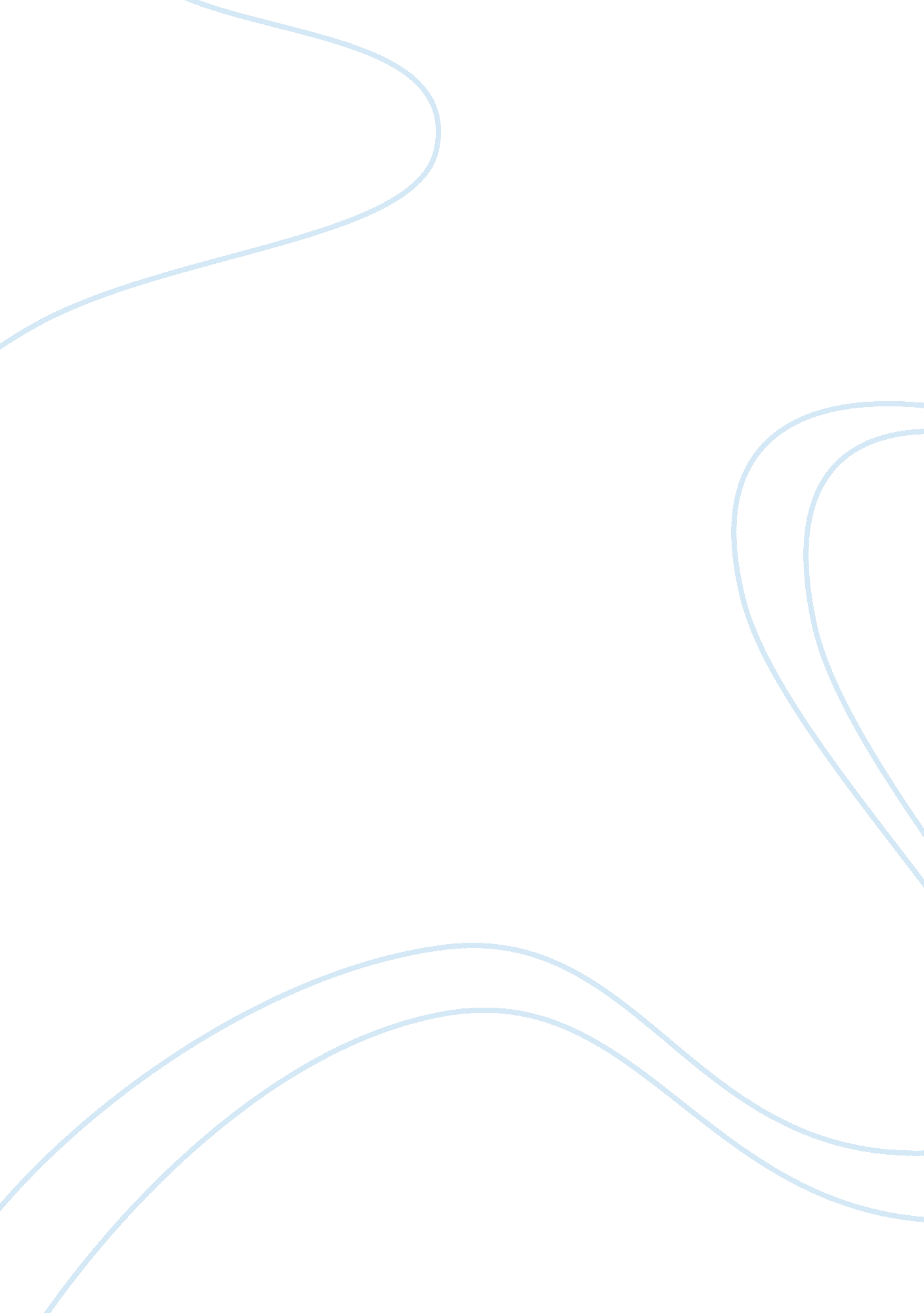 Mythological strategy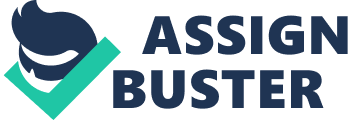 Full English 2 Mythological Strategies Ascribing meaning to emotions is the important role of mythological strategies. Cultures have different views of the realities of life and mythological strategy is one of the ways an entire culture could try to understand and find meaning on things. For instance, the mysteries of death could be difficult to understand and explain so that literature becomes an escape or a window to seeing through what one is not sure of. Fear is just one of the effects of death to a person so that trying to escape such emotion, a person or culture can find solace in the acknowledgement of a perceived truth in a literary work. Stories of lovers, who are not able to consummate their love in this world because of hindrances like economic or racial differences, die and become flowers or other things finally finding the freedom to express their love to each other helps explain the hope one can have in the afterlife despite the difficulties experienced in this world. The reality that is difficult to understand and accept in such a tragic event which is observed in real life brings a reader to feelings of hopelessness especially when he is experiencing similar situations. However, the consummation of a love in another world gives hope and lets a person understand the meaning of such circumstances. In mythological strategies, archetypes offer help to the readers in understanding further what is commonly observed in real situations. If a story has a hero who conquers all difficulties and villains, one is also present in real life. As villains are common in stories, life is not lacking of them. Characters and events one could always relate to in trying to figure out life, are parts and parcels of archetypal analysis which are commonly used in mythological strategies. 